Даимова С.Д.Учитель истории МКОУ «Учкентская СОШ»Урок истории для 9 класса«Холодная война».  Цели урока: - Способствовать пониманию обучающимися причин обострения взаимоотношений межу СССР и Западными державами после второй мировой войны.- Воспитывать у обучающихся стремления  к сохранению мира на планете.- Формировать умение составления опорных схем и  анализа исторических источников.Оборудование: политическая карта мира, презентация, опорный конспект, учебники  по истории России XX – начало XXI века (А.А. Данилов, Л.Г. Косулина) и Новейшей истории ( О.С. Сороко-Цюпа, А.О. Сороко – Цюпа)9 класс, таблички с датами.Основные понятия: холодная война, «биполярный мир»,  «доктрина Трумэна», «план Маршалла», экспансия, НАТО, ОВД, СЭВ.       После второй мировой войны  две великие державы, СССР и США, оказались самыми сильными в военном и экономическом отношении и приобрели наибольшее влияние в мире. Но взаимное недоверие давало о себе знать. СССР бал обеспокоен ядерной монополией США, а американцы и англичане опасались Советской армии – крупнейшей и самой мощной в мире.  Беспокоило их и то, что в глазах мировой общественности СССР терял образ врага. Решающий вклад Советского Союза в победу вызывал рост симпатий к нашей стране на Западе. Расширялось и влияние СССР  на страны Восточной Европы и Азии, где у власти оказались коммунистические партии (показать на карте эти страны).        В марте 1946 г. бывший премьер – министр Великобритании У. Черчилль в американском городе Фултон произнес свою знаменитую речь, в которой обвинил СССР в мировой экспансии, и призвал весь англосаксонский мир дать отпор Советскому Союзу. Прочитайте фрагмент этой речи на стр. 271 (история России 9 класс)Учащимся предлагается документ (на экране)Из речи У. Черчилля 5 марта 1946 г. в городе Фултоне (США) От Штеттина на Балтике до Триеста на Адриатике «железная завеса» спустилась на континент. За этой линией хранятся все сокровища древних государств Центральной и Восточной Европы. Варшава, Берлин, Прага, Вена, Будапешт, Белград, Бухарест, София — все эти знаменитые города и население в их районах находятся в советской сфере и все подчиняются в той или иной форме не только советскому влиянию, но и в значительной степени увеличивающемуся контролю Москвы... За исключением Британского Содружества наций и США, где коммунизм находится в зачаточном состоянии, компартии, или пятые колонны, представляют собой возрастающую угрозу и опасность для христианской цивилизации... Наша старая доктрина равновесия сил является несостоятельной. Мы не можем позволить себе полагаться на незначительный перевес в силах, создавая тем самым соблазн для пробы сил...? Чем был обеспокоен Черчилль?Эта речь и стала своеобразным объявлением «холодной войны».  Что же такое «холодная война»? Найдите ответ на стр. 108 (Новейшая история. 9 класс) Запись в конспект«холодная война» - противостояние СССР и США середины 1940-х – 1980-х г.г.? Каковы признаки «холодной войны»?Найдите ответ на стр. 109 - 111 в учебнике Новейшая история. 9 класс .Запись в конспектГонка вооружений   2. Создание военных союзов   3. Раскол мира и Европы (биполярность мира)Итак, мы выяснили, «холодная война»- это противостояние двух систем капиталистической и социалистической, между США и СССР. Она велась с помощью идеологических, политических и экономических методов. В «горячую» война так и не переросла, хотя локальные военные конфликты происходили, в которых и СССР, и США принимали определенное участие по разные стороны баррикад (войны в Корее, Вьетнаме, Афганистане)Теперь мы должны определить, в чем конкретно это противостояние выразилось, в каких конкретных действиях.На доске указаны годы, в которые произошли важные исторические события. Вы в учебниках должны найти какие конкретно события произошли в эти годы, и записать в конспект под названием той страны, к которой они относятся.Ученики находят соответствующее событие и поясняют его суть.- 1947 г. (стр. 271 история России 9 класс) -  «доктрина Трумэна». - 1947 г.  (стр. 271 история России 9 класс)) – «план Маршалла»- 1949 г. (стр. 273 история России 9 класс, новейшая история стр.110)- НАТО - 1949 г.- (стр. 274 история России 9 класс)- раскол Германии на ГДР и ФРГ- 1949 г. – (стр. 272 история России 9 класс) – СЭВ.- 1949 г. – (стр. 109 новейшая история 9 класс) - атомная бомба (Курчатов)- 1953 г. - (стр. 109 новейшая история 9 класс) - водородная бомба (Сахаров)- 1955 г. - (стр. 110 новейшая история 9 класс)- ОВДДоклады учеников о:- 1957 г. – запуск первого искусственного спутника Земли (Королев)- 1961 г. - полет Гагарина в космос- 1961 г. – берлинский кризис (строительство берлинской стены)- 1962 г. - Карибский кризисВ дальнейшем отношения между США и СССР будут то теплеть,  то обостряться.  И закончится «Холодная война» во второй половине 1980-х г.г., во время правления в СССР Горбачева, в США – Рейгана. Многие считают, что победили в этой войне США, т.к. СССР в 1991 г. прекратил свое существование.?  В современной исторической науке можно выделить  три  точки зрения о причинах «холодной войны».  Согласно первым двум,  вина в её развязывании целиком лежит либо на СССР, либо на США.  Согласно третей, обе стороны несут равную ответственность. Какая из точек зрения представляется вам наиболее верной и почему?«Холодная война»- это ___________________________________________________________________________________________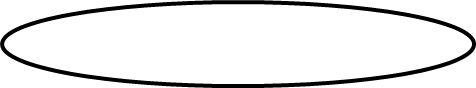 